Учебный предмет: музыкаАвтор учебника: ФГОС   Музыка 6 кл. Е.Д.Критской, Г.П.Сергеевой.Класс:6 «а» классТип урока: комбинированный                                       Сценарий урока музыкиТема разделаМир образов вокальной и инструментальной музыкиМир образов вокальной и инструментальной музыкиТема урокаАвторская песня: прошлое и настоящееАвторская песня: прошлое и настоящееЦельФормирование умения давать эмоционально-образную оценку  произведениям искусства. Познакомить с одним из видов отечественной музыкальной культуры – авторская песня , её представителей. .Создание условий для художественно-эстетической деятельности.Формирование умения давать эмоционально-образную оценку  произведениям искусства. Познакомить с одним из видов отечественной музыкальной культуры – авторская песня , её представителей. .Создание условий для художественно-эстетической деятельности.Задачи Образовательная: раскрыть понимание авторской песни ; познакомить обучающихся с выдающимися представителями авторской песни: М. Светловым,   В. Высоцким, Б Окуджавой, О. Митяевым; ощутить интонации песен с помощью художественного восприятия; определить грани воздействия авторской песни на человека и ответить на вопрос: в чем же ценность авторской песни? Предметные: ваганты, барды, баяны, авторская песняРазвивающая: развивать умения размышлять, сравнивать, анализировать, развивать творческие музыкальные способностиМетопредметныеВоспитательная: : воспитывать уважительное отношение к музыкальной культуре, истории русского народов, воспитывать чувства доброты, любви,  товарищества. Образовательная: раскрыть понимание авторской песни ; познакомить обучающихся с выдающимися представителями авторской песни: М. Светловым,   В. Высоцким, Б Окуджавой, О. Митяевым; ощутить интонации песен с помощью художественного восприятия; определить грани воздействия авторской песни на человека и ответить на вопрос: в чем же ценность авторской песни? Предметные: ваганты, барды, баяны, авторская песняРазвивающая: развивать умения размышлять, сравнивать, анализировать, развивать творческие музыкальные способностиМетопредметныеВоспитательная: : воспитывать уважительное отношение к музыкальной культуре, истории русского народов, воспитывать чувства доброты, любви,  товарищества.Формирование УУДРегулятивные: Ставить учебные цели и задачи, в соответствии с ними планировать, контролировать и оценивать собственные учебные действия;Познавательные: Формирование художественного вкуса, интереса к музыкальному искусству; Формирование представления о роли музыки в жизни человека; Умение пользоваться различными способами поиска информации.Коммуникативные: Слушать собеседника и вести диалог; участвовать в коллективном обсуждении, принимать различные точки зрения на одну и ту же проблему; излагать свое мнение и аргументировать свою точку зрения; совершенствовать свои коммуникативные умения и навыкиЛичностные: Выражение собственной точки зрения по теме урока. Эмоциональное и осознанное понимание жизненной природы музыкиРегулятивные: Ставить учебные цели и задачи, в соответствии с ними планировать, контролировать и оценивать собственные учебные действия;Познавательные: Формирование художественного вкуса, интереса к музыкальному искусству; Формирование представления о роли музыки в жизни человека; Умение пользоваться различными способами поиска информации.Коммуникативные: Слушать собеседника и вести диалог; участвовать в коллективном обсуждении, принимать различные точки зрения на одну и ту же проблему; излагать свое мнение и аргументировать свою точку зрения; совершенствовать свои коммуникативные умения и навыкиЛичностные: Выражение собственной точки зрения по теме урока. Эмоциональное и осознанное понимание жизненной природы музыкиЭтап урокаДеятельность учителяДеятельность ученика1.Организационный -мотивация к учебной деятельности .    Подготовка к работеПриветствиеучитель подготавливает и настраивает на изучение темыПесня самый простой и доступный жанр музыкиКакое значение имеет песня в жизни человека?Они  помогают нам в любых ситуациях, в песнях многие люди находят поддержку, радость общенияРаспеваниеОтветы детей2.мотивационный момент Исполнение песниТак давайте исполним песню  Ады ЯкушевойРаспевание : упражнениеисполнение песня Якушева «Ты, моё дыхание»распеваниеИсполнение песни3. постановка цели и задач занятия.Подведение к формулировке цели2слайд3слайдСегодня мы познакомимся,  ещё с одной граню нашей музыкальной культуры, имеющую удивительную силу воздействия на человека.Тема нашего урока «Авторская песня – прошлое и настоящее»Какую цель мы поставим сегодня на уроке? ( Цель урока –ответить на вопрос Что такое авторская песня, кто является исполнителями  и в чём её ценность)Выдвигают предпложениеЧто такое авторская песня, кто является исполнителями  и в чём её ценность4. Актуализация опорных знаний и уменийСоздание проблемной ситуации4слайдАктуализировать учебное содержаниеАктивизация мыслительных операций5слайд6слайдКак вы считаете с каким образам ассоциируются песни , которые являются авторскимиПесни, которые принято называть авторскими,  - связаны с образом человека с гитарой, который у костра поет,  Она вмещает в себя целый мир ощущений, переживаний, взглядов. И несет в себе двойную силу: силу музыки и силу слов.  И я приглашаю вас совершить путешествие. Все туристы, путешественники любят исполнять авторские песни. Узнаем же, откуда идут их корни? Совершить путешествие во времени поможет нам глобус. На партах у вас кластер один из них является помощником.Получая информацию в течения урока вы заполняете . в конце урока озвучите свои ответыИтак, я вращаю глобус, переносимся мысленно в Европу, в эпоху Средневековья. В средние века, в эпоху расцвета городов, по дорогам, пролегающим между ними, странствовали вагантыБудет ныне учреждёнНаш союз вагантовДля людей любых племён.Званий и талантов( из поэзии вагантов)учитель прикрепляет карточку со словом «ваганты».  Кто же такие ваганты нам расскажет ученик….. Ваганты-это странствующие  музыканты, поэты, монахи, студентыПоющий человек с гитарой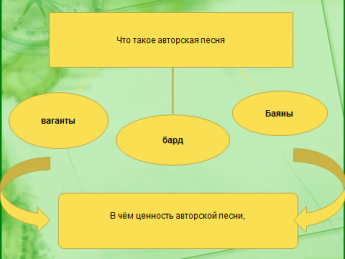 Ученик рассказ ВагантыРасцвет поэзии вагантов приходится на XII—XIII вв., когда в связи с подъемом городов в странах Западной Европы начали быстро развиваться школы и университеты. По дорогам, пролегающим между городами странствовали ваганты – священнослужители, не имевшие постоянного прихода , беглые монахи, школяры, странствующие студенты. Ваганты большую часть жизни проводили в поисках знаний в университетах, каждый из которых славился преподаванием какой-либо из наук. Большинство вагантов писали свои стихи на латыни. Их веселое поэтическое братство отличалось свободой мнений и оценок. В своем творчестве бродячие музыканты и поэты опирались не только на традиции церковных песенных и речевых жанров (исповеди и проповеди), но и опыт народной песенной лирики, обрядовой поэзии. Ваганты воспевали достоинства своих возлюбленных, обличали жадность и лицемерие, высмеивали различные пороки. Студенческое братство помогало вынести все трудности. До нашего времени дошли многочисленные стихи и песни неизвестных поэтов и музыкантов XII – XIII вв. Вот уже несколько сотен лет знаменитая песня «Гаудеамус» является международным студенческим гимном5.творческое применениеСоздание условий для применения7слайдОрганизует беседу и анализА сейчас прозвучит «Гаудеамус», является международным студенческим гимномПослушайте и охарактеризуйте выразительность песниКак вы думаете ,о чём этот песня?Слушание гимна « Гаудеамус»Как вы думаете, о чём этот песня? В этой песне прославляли академию и преподавателейВ этой песне прославляли академию и преподавателейДа здравствует Академия!
Да здравствуют преподаватели!
Да здравствует каждый в отдельности!
Да здравствуют все вместе!
Пусть всегда они процветают! работа в паре дают характеристику исполнения гимнаторжественно, хвалебно, возвышенно, а капельно, хорответы предположения6.усвоение новых  знаний8слайд9слайдКуда же сейчас нас перенесет глобус?А теперь мы отправляемся дальше и куда же сейчас попадаем? А попадаем мы в Ирландию, Уэльс, Шотландию.В эти места мы попали не просто так. Очень давно, в древних кельтских племенах жили певцы и звали их «бардами».  Кто же такие «барды»? С ними нас познакомит  ученикучитель прикрепляет карточку со словом «барды». В средневековой гэльской и британской культуре бард был профессиональным поэтом, нанятым покровителем, таким как монарх или дворянин, чтобы ознаменовать предков покровителя и похвалить собственные действия покровителяКто такие бардыСлово «бард», которым называют поэтов и музыкантов, исполнителей собственных (авторских) песен привычно для нас современных людей.Выходит ученик и сообщает информациюОчень давно, в древних кельтских племенах жили певцы и звали их «бардами». Барды – это и музыканты, исполнители собственных, так называемых авторских песен. Впоследствии они стали не только певцами, но и поэтами – бродячими или живущими при княжеских дворах, главным образом Ирландии, Уэльса и Шотландии.Ответ: Слово «бард», которым называют поэтов и музыкантов, исполнителей собственных (авторских) песен7.Творческое применение и добывание знаний в новой ситуации10слайдА что же было на Руси в это время? Вращаем наш глобус и отправляемся  Жили когда-то на Руси Великой песенники-сказители. Они сочиняли и пели-рассказывали былины про героев русских и про жизнь народную, пели про чудеса невиданные. И сложено было этих былин несчётное число, и ходило их по Руси бесконечное множество. И часто первые сведения о родной земле, о её героях и недругах дети получали из уст певцов-сказителей.
Самого известного певца земли русской народ помнит, и по сей день – имя его Баян.Под какой  инструмент исполняли былины певцы сказители ? Ходили необычные люди с гуслями в руках по городам и деревням.  Таких людей называли БАЯНЫ.  Они несли людям правду жизни, песни их были сердечно красивы, правдивы, чисты.Послушайте, как звучит музыкальный инструмент – гусли. Поделитесь своим впечатлениямиТак кто такие баяны  (Учитель вращает глобус) СлушаниеЗвучание гуслей сказание о земле русской Делятся впечатлениемПевцы-сказители8 Включение нового знания в систему Первичное закреплениеСовершив экскурсию в прошлое, вспомнив, откуда пришла к нам авторская песня, я предлагаю отправиться из древней Руси в XX век Вторая половина XX века. Именно в этот период происходит зарождение современной авторской песни у нас, в России.Авторская песня – своеобразный городской фольклор, который называется по-разному: бардовская песня, самодеятельная песня, поэзия под гитару. В самом начале авторские песни чаще всего называли студенческими и туристскими, потому что сочинялись они в основном студентами, а распевались в студенческих общежитиях и в туристских походах. Кто же они – авторы-исполнители этих песен?Среди них не было ни одного музыканта-профессионала. Более того - лишь единицы могли причислить себя к профессионалам. Все они пели свои стихи под аккомпанемент гитарыКак вы считаете, какие темы привлекали авторовВнимание бардов привлекали разные темы: мужественные, смелые, стойкие люди. Любовь, чувство, которое помогает жить, делает нас чище и добрее; дружба, выбор друга. Ответы детейбардовская песня, самодеятельная песня, поэзия под гитарубарды9Разучивание песни « Глобус»Вокально-хоровая работа11слайдИстория становления авторской песни в нашей стране во многом связана с появлением в сороковые годы XX века песни Михаила  Светлова «Глобус». Именно этому поэту приписывается ее мелодия. Первоначальные слова песни, которую еще на фронте в годы Великой Отечественной войны спел сам Михаил Светлов, были другими:За зеленым забориком
Ты не можешь уснуть.
А вечерняя зорька
Продолжает свой путь.Я измученным лицом я с нею,Может быть, увижусь вновь я с нею,И тогда она со мной до вечераБудет песни петь доверчивоПосле войны, в 1947г., поэт М. Львовский по просьбе друга-однополчанина написал другие слова для спектакля «Старые друзья». Так и получилась песенка «Глобус», состоящая всего из двух строф. Многие годы она поется с разными словами. Фольклористы насчитали 93 варианта куплетов этой песни. Давайте познакомимся с песней Светлова « Глобус»Разучивание песниКакие интонации преобладают в этой песне? (искренние, доверительные, романтические)Разучивание песни «Глобус» М. СветловаКакие интонации преобладают в этой песне? (искренние, доверительные, романтические)Разучивание песниРабота над текстомИнтонациейответыискренние, доверительные, романтические10 вторичное закрепление усвоение новых знанийВключение нового знания в систему знаний и повторение12слайдУчитель предлагает в паре  учащихся ответить на вопрос:– В чем ценность авторской песни? Что же главное в авторской песне: поэтический текст или мелодия?  Найдите ответ в учебникиРабота в пареДети пишу, а затем зачитывают свои варианты ответов.  Авторская песня оказывает огромное воздействие на слушателя, она обогащает духовный мир человека, оказывает влияние на его отношение к миру, к людям, на его жизненное поведение. И мы с вами учимся понимать музыку, дающую пищу уму и сердцу.
Это особенная песенная поэзия, образ которой одновременно музыкальный и словесный.Работа в пареДети пишу, а затем зачитывают свои варианты ответов.Искренность и довериеДоступность исполнения и восприятияВыражение глубоких чувствОдновременный образ музыки и слов11организация и самоорганизация в ходе дальнейшего усвоение материала13-14 слайдДавайте познакомимся с некоторыми исполнителями авторской песниВыступление 2 ученикаПервым по значимости российским бардом считается Булат Шалвович Окуджава (1924–1997). Его песни внесли новое представление о том, каким может быть песенный текст. Определяя сущность авторской песни, Булат Окуджава говорил, что это «поэзия под гитару». Он написал около 200 песен. Они – о любви и надежде, о бессмысленности войн, о торжестве разума и мудростиПослушайте песню Б. Окуджава. Звучит песняВладимир Высоцкий писал на разные темы, даже о зарядке. Но самые лучшие его песни о войне. О друге, который не вышел из боя, и очень трудно жить без него дальше. Высоцкий очень ценил настоящую мужскую дружбу и лучше ,чем в его «Песне о друге» трудно рассказать об этом. Звучит песня В. Высоцкого.Выступление сообщений 2 ученика -сообщениеКраткая информация о автореБулат Окуджава 1924 -1997 —российский поэт, композитор, прозаик и сценарист. Автор около двухсот авторских и эстрадных песен, написанных на собственные стихи, один из ярких представителей жанра авторской песни в 1950—1980-е годыВЛАДИМИР ВЫСОЦКИЙ. 1938 -1980 — советский поэт, бард, актёр. Сыграл около 30 ролей в фильмах. Особенно прославился исполнением собственных песен под акустическую гитару. В годы строгой цензуры он затрагивал целый ряд запретных тем, отчего и сам во многом был под запретом, — в советские времена его записи распространялись почти исключительно на магнитоальбомах12 контроль знанийУстановление правильности и осознанности усвоение новых знаний14-15 слайдПодведение итоговДавайте проверим заполненные кластеры . зачитайте свои ответыЧто такое авторская песня?Ваганты, барды, баяны?Для чего нужны авторские песни и нужны ли они?– Эти песни помогают ценить любовь, дружбу, учат уважать друг друга, доверять, помогают правильно выбрать мечту, делают нас чище.
– Ребята давайте вспомним цель нашего урока! Что такое авторская песня, в чём её ценность?ОтветыОзвучивают ответыОценивают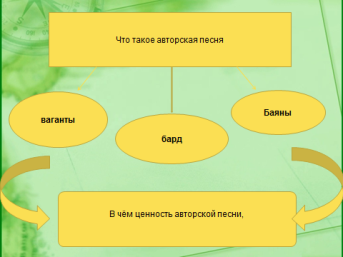 Как вы считаете, мы достигли её сегодня?И закончить наш урок мне хочется словами Б. ОкуджавыВозьмёмся за руки друзья, друзья,Чтоб не пропасть поодиночкеВ завершение урока исполним наверняка всем хорошо известную песню А. Митяева « Как здорово , что все мы здесь сегодня собралисьОтветы Исполнение песни14 рефлексия16-17 слайдЧто у меня получилось…Больше всего мне понравилось…..Над чем мне нужно поработать……